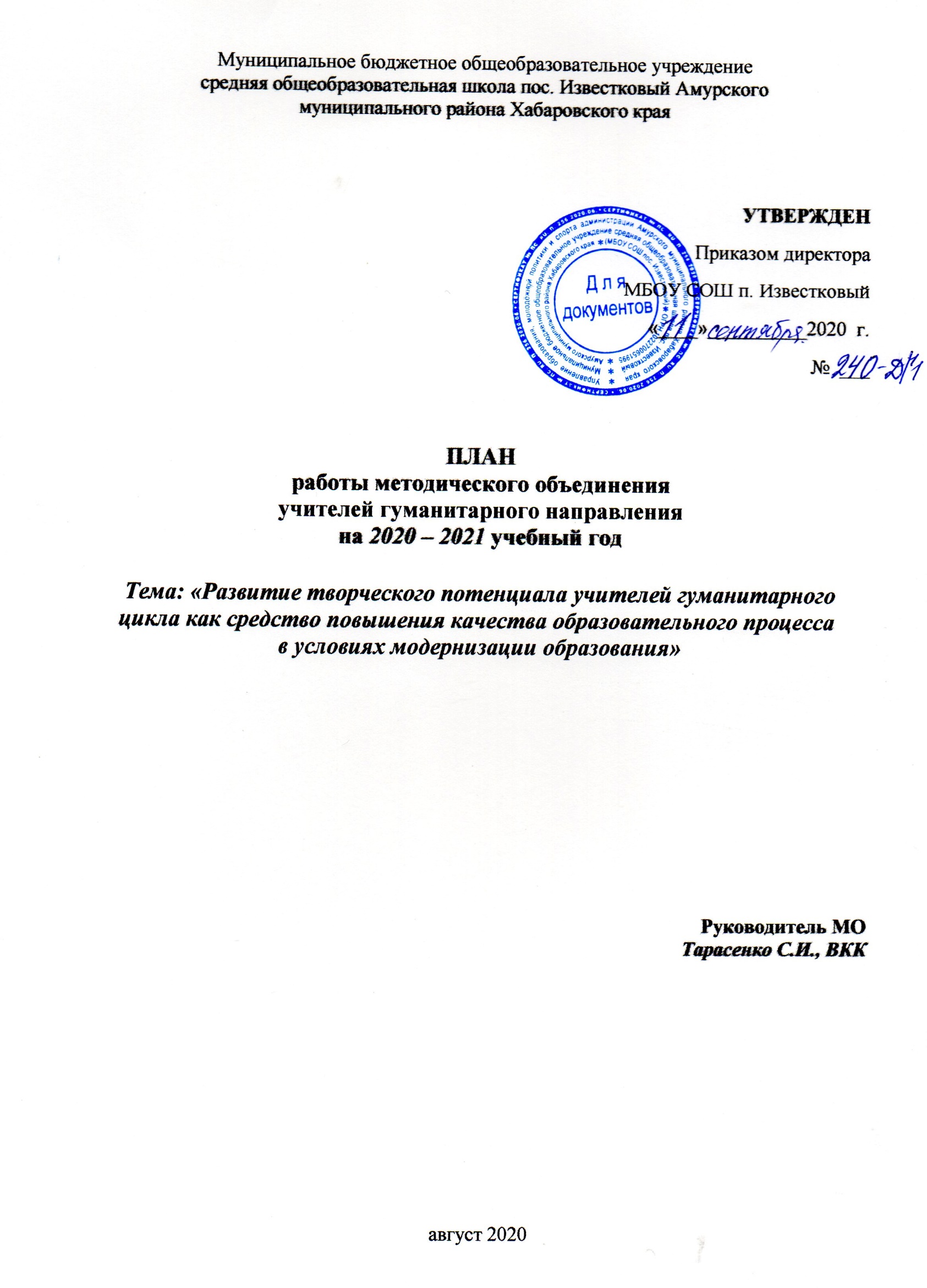 Методическая тема МБОУ СОШ п. Известковый на 2020 – 2021 учебный год:«Повышение эффективности образовательной деятельности как условие реализации национального проекта «Образование» через применение современных подходов и непрерывное совершенствование профессионального уровня педагогического мастерства учителя»Методическая тема МО гуманитарного направления: «Развитие творческого потенциала учителей гуманитарного цикла как средство повышения качества образовательного процесса   в условиях модернизации образования».Цель: обеспечение педагогических условий для развития творческого потенциала педагогов гуманитарного цикла в области владения средствами и способами формирования и развития положительной мотивации обучающихся к обучению в условиях системно-деятельностного подхода.Задачи: Выявить комплекс педагогических условий, эффективно влияющих на процесс развития творческого потенциала педагогов гуманитарного цикла в общеобразовательном учреждении.Обозначить направления для реализации творческих способностей педагогов предметной области «Гуманитарные предметы».Повысить профессиональный уровень мастерства педагогов по проблеме развития творческого потенциала педагогов через самообразование, изучение и применение эффективных средств и способов обучения; активное участие в педагогических сообществах на различных уровнях.Разработать методические рекомендации для развития творческих способностей педагогов гуманитарного цикла в условиях системно-деятельностного подхода.Повысить мотивацию учителей на овладение приемами анализа собственных результатов образовательного процесса, участие в освоении передового опыта, изучение и применение новых образовательных технологий в профессиональной деятельности членов МО гуманитарного цикла.Ожидаемые результаты работы:- создание благоприятной педагогической среды для развития творческих способностей учителей гуманитарного цикла через:применение продуктивных методов обучения информационно-коммуникационным технологиям в рамках программы «Цифровая школа»;  применение индивидуально-дифференцированного подхода к обучающимся учителям с учётом исходного уровня их знания и владения инструментами открытого образования;осуществление целостного подхода к педагогическому процессу, сочетание фронтальных, групповых и индивидуальных форм организации обучения/подготовки учителей к деятельности в ситуации открытого образования;практическая направленность занятий (проведение исследований, экспериментов; решение проблемных задач и ситуаций, защита проектов), создание условий для развития метапредметных компетентностей в рамках междисциплинарных программ «Смысловое чтение» и «Цифровая школа»;учёт динамики развития творческих способностей учителей в условиях модернизации образования;Состав методического объединения учителей МО русского языка и литературыРуководитель МО: Тарасенко С. И. - учитель русского языка и литературыПреподаватели:Андриевская О. А. - учитель русского языка/литературы (внутреннее совместительство)Сазонова Д. С.        - учитель истории, обществознания и праваЗерцова А. С.      - учитель английского языкаСолдатова Т. В. – учитель русского языка и литературы (внешнее совместительство)Сметанина Е. К.  – учитель китайского языка (внутреннее совместительство)Подгурская Л. И. – учитель русского языка/литературы (внутреннее совместительство)                                                                   Хомякова Е. А.   – учитель     Заксор А. Н.  -  педагог - психологБанк данных об учителях МО гуманитарного цикла 2020 – 2021 учебный годПедагогическая нагрузка учителей гуманитарного цикла	30% педагогов-гуманитариев общеобразовательного учреждения работают по совместительству, 70% имеют педагогическую нагрузку свыше определённой тарификационной ставки. Работа членов МО по темам самообразованияНаправления организационно-методической деятельности Информативная деятельностьИзучение новинок в нормативно-правовой и методической литературе.Формирование банка методических материалов по развитию творческого потенциала педагогов гуманитарного цикла.Разработка уроков/внеурочных занятий, сценариев внеклассных мероприятий, продуктивных заданий для повышения мотивации обучающихся к творчеству.Разработка олимпиадных материалов по гуманитарным дисциплинам. Формирование портфолио по аналитическим разделам.Пополнение методическим материалом сайта школы, персональных сайтов или персональных страниц на сайтах различных педагогических сообществ.Аналитическая деятельностьПроверка обеспечения учебниками гуманитарного цикла обучающихся 5 – 11 классов.Изучение и анализ направлений деятельности педагогов по темам самообразования;ИКТ-компетентность, анализ владения компьютерной грамотностью, использование различных сервисов в профессиональной деятельности.Анализ использования учебного оборудования в педагогической деятельности учителей МО гуманитарного цикла.Анализ участия в предметных творческих конкурсах и олимпиадах различных уровней и направлений в рамках предметов гуманитарного цикла.Анализ результатов пробных и выпускных экзаменов в формате ОГЭ и ЕГЭ по предметам гуманитарного цикла.Анализ состояния и результативности деятельности учителей гуманитариев и МО.Самоанализ урока/внеклассного занятия, педагогической деятельности в условиях системно-деятельностного подхода..Инструктивно-методическая деятельностьПроверка документации о наличии и ведении тетрадей по истории, обществознанию, английскому языку, русскому языку, литературе, искусству.Проверка состояния преподавания предметов гуманитарного цикла.Консультирование (индивидуальное, дифференцированное) педагогов по проблемным вопросам, поиски причин для решения проблем.Межсекционная деятельностьОткрытые уроки и мероприятия, взаимопосещение уроков (в течение года с последующим обсуждением, рекомендациями), документация о наличии и ведении тетрадей по истории, обществознанию, английскому и китайскому языку, русскому языку, литературе, родному языку и родной литературеПроведение предметных недель (декад), школьных олимпиад, научно-практической конференции и участие в предметных конкурсах на различных уровнях.Внеклассная (внеурочная) работа: проведение коллективно творческих дел, экскурсий, различных творческих мероприятий, посвящённых праздникам/юбилейным датам.   Работа с родителями обучающихся школы (родительские собрания, консультации, привлечение к сотрудничеству).  Работа кабинетов (пополнение учебно-методической базы).Самообразование педагога (работа над методической темой, комплексное курсовое обучение, дистанционные модульные вебинары, курсы, семинары).Индивидуальные занятия с одарёнными и высокомотивированными детьми.Индивидуальные занятия со слабоуспевающими школьниками, детьми с ОВЗ.Выступления на заседаниях МО и Педагогического совета школы.Творческая (инновационная) деятельностьОрганизация работы по формированию, изучению и обобщению передового опытаУчастие в РМО, вебинарах, конференциях, мастер-классах и др. на различных уровняхПлан заседаний МО на 2020 – 2021 учебный год	За период учебного года на 2020 – 2021 гг. планируется провести 5 заседаний:                              1 (организационное) и 4 заседания тематических, связанных с темами МО и школы.Заседание № 1. Август 2020Тема: Основные задачи работы методического объединения учителей гуманитарного цикла на 2020 - 2021 учебный год Цель: определение роли и задач методического объединения учителей гуманитарного цикла в рамках новых стратегических задач школы. Форма проведения: круглый столВопрос-индуктор: какие педагогические условия влияют на развитие творческой активности учителей и обучающихся?План заседания: 1. Анализ работы МО за 2020 - 2021 уч. год. 2. Утверждение Плана работы методического объединения учителей гуманитарного цикла на 2020 -2021 учебный год. 3. Методическая консультация по оформлению рабочих программ и КТП в соответствии с Положением ОУ пос. Известковый. Утверждение рабочих программ и КТП учителей МО гуманитариев на 2020 - 2021 учебный год. 4. Обсуждение выбора учителями методических тем по самообразованию. 5. Изучение нормативных документов /Правила ведения школьной документации, ученических тетрадей, периодичность их проверки. Изучение инструктивно-методических писем Управления образования Амурского муниципального района. 6. Обсуждение результатов государственной (итоговой) аттестации - 2020 выпускников 11-ого классов в формате ЕГЭ. Совершенствование деятельности учителей гуманитарного цикла по подготовке к ОГЭ и ЕГЭ в 2020-2021 гг.7. Организация входной диагностики по предметам. Утверждение формата входного контроля по гуманитарным предметам.8. РазноеЗаседание № 2. НоябрьТема: Современный урок (учебное занятие) как система деятельности субъектов образовательного процесса. Цель: определение стратегии учебного занятия, ключевых педагогических действий, направленности гуманитарного образования в современной школе; правил эффективности урока в рамках новых стратегических задач школы и методического объединения. Форма проведения: семинар-практикумВопрос – индуктор: чем определяется стратегия современного учебного занятия?План заседания:1. Повышение профессионального мастерства учителей «Современные уроки по гуманитарным дисциплинам, какими им быть сегодня». 2. Анализ результатов контрольного среза знаний (входной диагностики) по предметам. 3. Итоги школьного этапа Всероссийской олимпиады школьников по русскому языку, литературе, истории, обществознанию, английскому (китайскому) языку. Задачи учителей МО по подготовке к муниципальному этапу олимпиады. 4. Анализ выполнения программного материала за первую четверть. Результаты обученности обучающихся по предметам русский язык и литература, история, обществознание, английский и китайский язык за первую четверть. 5. Преемственность преподавания предметов гуманитарного цикла в 5-ых классах.6. Обсуждение мероприятий и составление индивидуальных планов для проведения Недели словесности (23 – 28 ноября); 7. Мониторинг предметных и метапредметных достижений учащихся 5-9 классов по итогам I четвертиЗаседание № 3. Январь Тема: Продуктивные задания на уроках (занятиях) гуманитарного цикла как средство повышения мотивации к обучению в условиях модернизации образования.Цель: определение структуры продуктивного задания: назначение, стимул, задачная формулировка, источник, инструмент проверки, включая спецификацию к разработанным пакетам продуктивных заданий и кодификатор (критерии оценивания).Форма проведения: семинар-практикумВопрос – индуктор: как организовать работу с продуктивными заданиями?План заседанияПродуктивные задания на уроках литературы (из опыта работы Тарасенко С.И.)Структура и спецификация компетентностно-ориентированных заданий (члены МО) с разными группами познавательной активности и положительной мотивации: одарёнными и высокомотивированными, слабоуспевающими и детьми ОВЗ.Анализ выполнения учебных программ, обязательного минимума содержания образования по предметам гуманитарного цикла за первое полугодие. Итоги проведения муниципального этапа Всероссийской олимпиады школьников по предметам гуманитарного цикла. 4. Обсуждение мероприятий и составление индивидуальных планов для проведения Недели истории и обществознания. 5. Реализация ФГОС через внеклассные мероприятия 6. Разное Заседание № 4. Март Тема: Формирующее оценивание как техника активного взаимодействия учителя и обучающихся. Подготовка к итоговой аттестации школьников Цель: определение уровня владения техникой формирующего оценивания учителей гуманитарного цикла; определение подготовленности обучающихся к итоговой аттестации на основе различных форм контроля. Форма проведения: методический семинарВопрос – индуктор: каких ошибок надо избегать при формирующем оценивании?План заседания: 1. Стратегии и техники формирующего оценивания. Ошибки в реализации формирующего оценивания (из опыта работы членов МО).2. Анализ выполнения программного материала за третью четверть. Результаты обученности обучающихся по предметам русский язык и литература и другим предметам гуманитарного цикла. 3. Изучение нормативных документов и методических рекомендаций. Особенности подготовки к ЕГЭ и ОГЭ. 4.Преемственность преподавания предметов филологического цикла в 5-ых классах. 5. Обсуждение мероприятий и составление индивидуальных планов для проведения Недели иностранных языков. 6. Разное. Заседание № 5. Май Тема: «Анализ результативности работы МО за год. Перспективы и основные направления деятельности на 2020– 2021 учебный год». Цель: повышение уровня квалификации педагогов МО с учетом современных требований к преподаванию предметов гуманитарного цикла. Форма проведения: творческий отчет План заседания: 1. Анализ выполнения программного материала за учебный год. Анализ результатов промежуточной и итоговой аттестации. 2. Мониторинг предметных и метапредметных достижений учащихся 5-9 классов по итогам 4 четверти, сравнительный анализ показателей на начало и конец учебного года.3. Обсуждение результатов участия педагогов и обучающихся в творческих конкурсах на различных уровнях. 4. Творческие отчёты педагогов по темам самообразования (не менее 2 педагогов).Анализ деятельности МО, планирование на 2021-2022 учебный год. 5. Согласование УМК (Федеральный перечень) по предметам гуманитарного цикла на 2021-2022 учебный год. 6. Рассмотрение рабочих программ учителей гуманитарного цикла на 2021-2022 гг. 7. Подготовка публикаций (статей) из опыта работы в сфере образования.8. РазноеФИО учителяДолжностьКатегорияОбразова-ниеСтажГод повышения квалификации1.Андриевская Ольга Анатольевнаучитель русского языка  и литературы   (внутренний совместитель)соответствие занимаемой должностивысшее3519.02 – 16.10.18. ХКИРО – 72 ч.25.03 – 15.05.19 ХКИРО – 72 ч.2. Зерцова Анастасия Сергеевнаучитель иностранного языкасоответствие занимаемой должностивысшее324.07. 18 – 31.07.2019Инфо- урок – 600 часов                          3. Подгурская Любовь Ивановнаучитель русского языка            и литературы(внутренний совместитель)высшая                    (начальная школа)высшее3028.03 - 29.07. 2020. Инфоурок – 600 часов4. Солдатова Татьяна Викторовнаучитель русского языка          и литературы(внешний совместитель)1 категориявысшее2917.07 – 31.07.20 ХКИРО – 72 ч.5. Сазонова 
Дарья Сергеевнаучитель истории, обществознаниясоответствие занимаемой должностивысшее527.07– 11.08.18 Санкт-Петербург – 72 часа.                          6. Сметанина Екатерина Константиновнаучитель китайского языка1 категория (начальная школа)высшее6март - апрель 2018. Инфоурок – 72 часа 7. Тарасенко Светлана Ивановнаучитель русского языка  и литературывысшая     май 2020высшее4217. 06– 31.07. 20 ХКИРО – 72 ч.8. Хомякова Елена Анатольевнаучительсоответствие занимаемой должностивысшее1июль - август 2019. Инфоурок – 72 часа9. Заксор                    Анна Неповнапедагог-психологсоответствие занимаемой должностивысшее7ФИО                   учителяДолжностьВсего часовПедагогическаянагрузкаЭлективы, спецкурсы1. Андриевская Ольга Анатольевнаучитель русского     языка и литературы           (внутреннее совместительство: и.о. директора)14Русский – 11 Литература – 8, 11 Родная литература 8Электив в                     11 классе2.Подгурская Любовь ИвановнаУчитель русского языка и литературы        (внутреннее совместительство: завуч по УВР)10Русский язык – 5                          Литература – 5       Родной язык – 5                          Родная литра - 53.Солдатова Татьяна Викторовнаучитель русского языка и литературы        (внешнее совместительство: учитель п. Тейсин)10Русский язык – 8, 9                 Родной язык – 8, 9Электив в                 9 классе4. Тарасенко Светлана Ивановнаучитель русского языка и литературы30/2Русский – 6, 7, 10                Литература – 6, 7, 9, 10                   Родной язык – 6, 7, 10            Родная  - 6, 7, 9, 106-7  –  (2 часа)      «Живой этикет»5. Зерцова     Анастасия Сергеевнаучитель иностранного языка24/6Иностранный язык                      5-11 классы6.Сметанина Екатерина Константиновнаучитель китайского (внутреннее совместительство: учитель начальной школы)3Китайский  – 5, 6, 77. Сазонова 
Дарья Сергеевнаучитель                 истории и обществознания29История – 5 - 11 Общество – 5 - 11 Право – 5 - 11Электив в 9, 11 классе8.Хомякова                        Елена Анатольевнаучитель18часы по предметам не ведётТеатральные ступеньки:                     1 – 4 классы                           5 – 9 классы9. Заксор                         Анна                          Неповнапедагог-                     психолог5классный руководитель                      7 классИГЗ – 1 класс                            3 класс – «Познай себя»ФИОПредметТемаВыходСроки работы                   Тарасенко                                 Светлана                       Ивановнарусский язык         литератураРазвитие ценностно-смысловой сферы и коммуникации обучающихся через технологию смыслового чтения и реализацию принципа метапредметности на уроках русского языка и литературы и во внеурочной деятельности»Метапредметный урок; метакурс; разработка и апробация программы; инструментарий диагностики; продуктивные задания2017 - 2020Сазонова                          Дарья                             СергеевнаисторияМоделирование современного урока истории через исследовательскую деятельность в среднем и старшем звенеПодборка дидактического материала, внеклассные мероприятия2017 - 2020Зерцова                        Анастасия                  Сергеевнаанглийский языкФормирование мыслительной деятельности обучающихся через использование технологий критического мышленияна уроках английского языкаСоставление творческих работ, кроссвордов тематических 2017 - 2019Сметанина Екатерина Константиновнакитайский                    языкПроектно-исследовательская деятельность на уроках китайского языкаАпробация программы, открытые мероприятия2019-2021Хомякова                   Елена      Анатольевнадополнительное образование«Театральные ступеньки»Театрализованная деятельность как средство развития творческих способностей детей через внеурочную деятельность младших школьниковАпробация программы, открытые мероприятия2019 - 2021Заксор                             Анна                         Неповнапедагог-психологРазвитие познавательных функций через игровую деятельность на внеурочных занятиях с обучающимися младших классов Подборка дидактического материала, продуктивные игровые задания2019 - 2022№ п/пМероприятия по формированию педагогического опытаМероприятия по изучению опытаМероприятия по обобщению передового опыта1При посещении уроков или внеклассных занятий  в  ходе тематического внутришкольного административного контроляАнкетирование, опрос, наблюдение, собеседованиеСоздание банка данных (сведения о педагогическом опыте )2Положительная динамика                          (позитивные, стабильные результаты)  при анализе итогов учебного года, включая контрольные работы (стартовые, текущие, промежуточные, итоговые)Посещение уроков, внеурочных занятий и внеклассных мероприятий,                                  их анализ, самоанализПедагогические находки (разработки занятий, сценарии мероприятий, творческие работы).3Позитивные стабильные результаты                            в ходе итоговой аттестации обучающихся в 9, 11 классах                               (ОГЭ и ЕГЭ) по гуманитарным предметамПосещение занятий (элективы, факультативы) по подготовке к экзаменамПедагогическая копилка (диагностические карты, маршруты индивидуальные)4В ходе аттестации учителей-предметников Изучение УМК учителя (авторских программ по предметам или спецкурсам)Новые технологии, средства и способы обучения и воспитания5Система педагогической работы по теме самообразования, инновационной площадки (работа учителя в творческой группе)Изучение рабочей документации                          (рабочих программ, КТП, конспектов уроков/внеклассных занятий, карт роста)Выступления перед педагогами с целью обобщения педагогического опыта на различных уровнях6Планирование учителем своего опыта как тему по самообразованию, актуальную для педагога и для современного образованияПроведение контрольных работ, творческих работ, подтверждающих эффективность опытаПубликации своего опыта, размещение на сайтах, рецензии№ТемаОтветственные1Участие в районных методических объединениях                          по предметам гуманитарного циклаУчителя-предметники2Обмен опытом и выступления на заседаниях районных методических объединенийУчителя-предметники3Участие в профессиональных предметных олимпиадах на различных уровняхУчителя-предметники4Участие в вебинарах, конференциях РЦОКО и на различных педагогических сайтахУчителя-предметники5Участие в творческих конкурсах профессионального мастерства на различных уровняхУчителя-предметники6Публикации на сайте школы, персональных сайтах, персональных страницах педагогических сообществУчителя-предметники7Повышение квалификации на профессиональных курсахУчителя-предметники